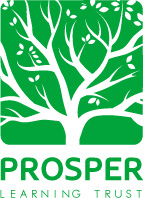 Attendance Support OfficerJob Description LOCATION:			Mary Astell AcademyPlease note that staff may be rotated to either role to gain skills and experience and to ensure that trust academies have access to this knowledge bank as and when required.GRADE/LEVEL:		Grade N5 RESPONSIBLE TO:		Assistant Headteacher – Safeguarding attendance and welfareRESPONSIBLE FOR: 	Not applicable MAIN DUTIES:	The following is typical of the duties the postholder will be expected to perform.  It is not necessarily exhaustive and other duties of a similar nature and level may be required from time to time.CORE PURPOSE:	To improve school attendance through positive attitudes with pupils, parents/carers, pastoral support teams and wider agencies so as to derive maximum benefit from their education.This job description will be reviewed regularly to reflect, or anticipate changes to, the job commensurate with the salary and areas of responsibility.Working within Teaching and Learning Support, the post holder will:Support the implementation of the Academy’s vision and valuesEnsure that  the Academy policies  are promoted and adhered toContribute in the Academy to developing  a learning culture with high expectations in a safe and secure learning environmentFoster effective relationships with parents/carers and pupils in the AcademySpecific Requirements: Developing Self and Working with OthersTake part in an annual staff performance review with line mangerTo create and maintain good working relationships among all members of the Academy communityTo set an example to pupils in work ethic , conduct, dress code, punctuality and attendanceRecognise own strengths and areas of expertise and use these to advise and support othersShow a duty of care and take appropriate action to comply with Health & Safety requirements at all timesDemonstrate and promote commitment to Equal Opportunities and to the elimination of behaviour and practices that could be discriminatory.Support for the Trust:Be aware of and support students with varying needs and ensure all students have equal access to opportunities to learn and develop.Contribute to the overall ethos/work/aims of the Trust.Establish constructive relationships and communicate with other agencies/professionals to support achievement and progress of pupils/students.Promote the academy/trust equal opportunities policies in all aspects of employment and service delivery.Assist in maintaining a health, safe and secure environment and to act in accordance with the academy’s policies and proceduresOther duties commensurate with the grade of the post as required by the PLT Chief Executive Officer or Head of School.Variation of the Role Given the dynamic nature of the role and structure of Mary Astell Academy, it must be accepted that as the Academy’s work develops and changes, there will be a need for adjustments to the role and responsibilities of the post.  The duties specified above are therefore not to be regarded as either exclusive or exhaustive.  They may change from time to time commensurate with the grading level of the post and following consultation with the postholder.PERSON SPECIFICATION – ATTENDANCE IMPROVEMENT OFFICER The successful candidate will be an experienced professional who is energetic, innovative and influential, reliable and committed; whose leadership style recognises the value of teamwork. More specifically candidates should be able to demonstrate the following minimum requirements:To implement all aspects of the Academy’s Attendance and Punctuality PolicyTo monitor attendance, looking for trends and patterns for individual pupils and specific groups – particularly those identified as vulnerable, at risk or whom attend off site provisionWhere necessary, collect pupils from their home and bring them into the AcademyTo assist the Academy in identifying pupils with attendance concerns, assess the underlying causes of poor attendance and punctuality in individual cases and target resources by effective intervention to maximise attendance and improve punctuality.To liaise with parents/carers and in some circumstances, social services or other agencies to address the specific needs of individual childrenTo utilise in-school actions to promote attendance. These may include at one level gradual re-integration into the school through part timetables and in-school meetings with Pastoral Staff, and at the other, facilitating support groups of problem attendeesTo coordinate home visits in line with the Academy’s Attendance & Punctuation Policy, and to keep a record of these visits in order to pursue concerns about attendance and offer the relevant channels of supportTo represent the Academy at meetings where attendance concerns existTo prepare cases of non-school attendance for the attention of the Local Authority’s Attendance Improvement TeamTo prepare and assist under section 444 of the Education Act 1996 cases of non-school attendance for Magistrates’ Court and when requested give evidence in courtTo develop and promote a good working relationship with the Academy’s Pastoral Team providing clear direction with specific regard to the Academy’s Attendance and Punctuation PolicyTo maintain high standards in record keeping, letter writing and report writingTo work with in conjunction with the Attendance Team, senior staff, pastoral teams and staff within the Academy to ensure that punctuality continues to improve.To undertake regular training in order to keep relevant areas of expertise up to date with changes in legislation and current practiceAreaEssential/DesirableQualifications & TrainingGood standard of educational achievement deemed relevant to the position.ENVQ Level 3 or equivalent in a relevant subject, e.g. Business Administration, Youth Work, etc.DKnowledge and Understanding Knowledge of the education system and the role of an Education Welfare Officer (EWO).ESome knowledge of the Children Act 2004 and Education Legislation where it directly relates to attendance and punctuality.EAwareness of the reasons for non-school attendance and current thinking about how to address these.EKnowledge of SIMS databaseEExperience Experience of monitoring, evaluation and supporting attendance strategies.EExperience of initiating and managing change and achieving success. EExperience of working with confidential matters.EExperience of working with young people and their parents.ERecent experience as an EWODExperience in an administrative role within an educational establishmentDSkills & Abilities An ability to establish credibility with schools, parents and other partners working in this field. EAbility to work as part of a team, both in school and across a number of agencies.EAn ability to determine priorities and organise all available resources towards the achievement of objectives. EGood written skills – particularly an ability in report writing when preparing cases for prosecution. EGood verbal communication skills, with particular reference to communicating with children, parents and carers.ERepresenting the school at EHP/Case conferences.EAbility to be highly productive, work under pressure and meet fixed and often conflicting deadlines. EGood ICT skills – to be able to extract data and produce reportsEAbility to use initiative and to work independently to meet the challenge of rapid change. EAbility to contribute quality ideas to the PSHE programme re the benefits of good attendanceEAttributes and Qualities A commitment to young peopleA commitment to continuous professional developmentEA clean, current driving licence or access to a vehicleEAble to prioritise, plan and organiseECommunicate well with all stakeholders including parents / carersEHigh standards of integrity, honesty and punctualityEAn ability to challenge and motivate others to create a forward thinking organisation committed to academy improvementEResilience and reliability EDiscretion and diplomacyEPersonal AttributesA supportive and co-operative team member with a flexible approachEA positive attitude and commitment to equalityEAbility to work outside normal trust hours if the need arisesDAbility to travel to trust academy locations as requiredEEqual OpportunitiesShould indicate an acceptance of, and a commitment to, the principles of the Academy’s Equal Rights policies and practices as they relate to employment issues and to the delivery of services to the trust.ESafeguardingCommitment to the protection and safeguarding of children and young peopleEHave an up to date knowledge of relevant legislation and guidance in relation to safer working practice for those staff working with children and young people in an education settingD